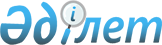 О районном бюджете Алакольского района на 2013-2015 годы
					
			Утративший силу
			
			
		
					Решение маслихата Алакольского района Алматинской области от 21 декабря 2012 года N 11-1. Зарегистрировано Департаментом юстиции Алматинской области 28 декабря 2012 года N 2264. Утратило силу решением Алакольского районного маслихата Алматинской области от 15 апреля 2014 года № 30-2      Сноска. Утратило силу решением Алакольского районного маслихата Алматинской области от 15.04.2014 № 30-2.      Примечание РЦПИ:

      В тексте документе сохранена пунктуация и орфография оригинала.       

В соответствии с пунктом 2 статьи 9 Бюджетного кодекса Республики Казахстан от 4 декабря 2008 года, подпунктом 1) пункта 1 статьи 6 Закона Республики Казахстан "О местном государственном управлении и самоуправлении в Республике Казахстан" 23 декабря 2001 года, Алакольский районный маслихат РЕШИЛ:



      1. Утвердить районный бюджет на 2013-2015 годы согласно приложениям 1, 2, и 3 соответственно, в том числе на 2013 в следующих объемах:



      1) Доходы - 6459402 тысяч тенге, в том числе по:

      налоговым поступлениям - 1193011 тысяч тенге;

      неналоговым поступлениям - 1220 тысяч тенге;

      поступлениям от продажи основного капитала – 10000 тысяч тенге;

      поступлениям трансфертов – 5182037 тысяч тенге, в том числе:

      целевые текущие трансферты – 1149129 тысяч тенге;

      целевые трансферты на развитие - 1928490 тысяч тенге;

      субвенция - 2104418 тысяч тенге.



      2) Затраты – 6551570 тысяч тенге.



      3) Чистое бюджетное кредитование - 41258 тысяч тенге, в том числе:

      бюджетные кредиты - 46737 тысяч тенге;

      погашение бюджетных кредитов - 5479 тысяч тенге.



      4) Сальдо по операциям с финансовыми активами - 0 тенге, в том числе:

      приобретение финансовых активов – 0 тенге.



      5) Дефицит (профицит) бюджета – -136133 тысяч тенге.



      6) Финансирование дефицита ( профицита) бюджета - 136133 тысяч тенге, в том числе:

      поступление займов – 46737 тысяч тенге;

      погашение займов – 5479 тысяч тенге.

      Пункт 1 с изменениями, внесенными решениями маслихата Алакольского района Алматинской области от 06.03.2013 N 14-1; 04.06.2013 N 16-2; 04.07.2013 N 18-1; 19.08.2013 N 20-2; 08.11.2013 N 22-1; 05.12.2013 N 23-1 (вводится в действие с 01.01.2013).



      2. Утвердить чрезвычайный резерв местного исполнительного органа района на 2013 год в сумме 9296 тысяч тенге для ликвидации чрезвычайных ситуаций природного и техногенного характера на территории района.



      3. Утвердить перечень местных бюджетных программ не подлежащих секвестру в процессе исполнения бюджета на 2013 год согласно приложению 4.



      4. Контроль за исполнением настоящего решения возложить на постоянную комиссию Алакольского районного маслихата "Об экономике, соблюдению законности и бюджете".



      5. Настоящее решение вводится действие с 1 января 2013 года.      Председатель

      II сессии районного маслихата              Дюсебаева У.Б.      Секретарь районного маслихата              Сейрбаев Б.Т.      СОГЛАСОВАНО:      Начальник районного

      отдела экономики и

      бюджетного планирования                    Бекболатов Сатай Нурмухашевич

      21 декабря 2012 года

Приложение N 1

к решению маслихата Алакольского

района от 21 декабря 2012 года

N 11-1 "О районном бюджете

Алакольского района

на 2013-2015 годы" 

Районный бюджет Алакольского района на 2013 год      Сноска. Приложение 1 в редакции решения маслихата Алакольского района Алматинской области от 05.12.2013 N 23-1 (вводится в действие с 01.01.2013).

Приложение N 2

к решению маслихата Алакольского

района от 21 декабря 2012 года

N 11-1 "О районном бюджете

Алакольского района

на 2013-2015 годы" 

Районный бюджет Алакольского района на 2014 год

Приложение N 3

к решению маслихата Алакольского

района от 21 декабря 2012 года

N 11-1 "О районном бюджете

Алакольского района

на 2013-2015 годы" 

Районный бюджет Алакольского района на 2015 год

Приложение N 4

к решению маслихата Алакольского

района от 21 декабря 2012 года

N 11-1 "О районном бюджете

Алакольского района

на 2013-2015 годы" 

Перечень бюджетных программ, не подлежащих секвестру в процессе

исполнения бюджета на 2013 год
					© 2012. РГП на ПХВ «Институт законодательства и правовой информации Республики Казахстан» Министерства юстиции Республики Казахстан
				КатегорияКатегорияКатегорияКатегорияСумма

(тыс.

тенге)КлассКлассКлассСумма

(тыс.

тенге)ПодклассПодклассСумма

(тыс.

тенге)НаименованиеСумма

(тыс.

тенге)1. Доходы64594021Налоговые поступления12351874Hалоги на собственность11822071Hалоги на имущество10595993Земельный налог175764Hалог на транспортные средства1004825Единый земельный налог45505Внутренние налоги на товары, работы и услуги448152Акцизы260833Поступления за использование природных и

других ресурсов75184Сборы за ведение предпринимательской и

профессиональной деятельности101145Налог на игорный бизнес11007Прочие налоги1001Прочие налоги1008Обязательные платежи, взимаемые за

совершение юридически значимых действий и

(или) выдачу документов уполномоченными на

то государственными органами или

должностными лицами80651Государственная пошлина80652Неналоговые поступления95251Доходы от государственной собственности5255Доходы от аренды имущества, находящегося в

государственной собственности5254Штрафы, пени, санкции, взыскания, налагаемые

государственными учреждениями,

финансируемыми из государственного бюджета,

а также содержащимися и финансируемыми из

бюджета (сметы расходов) Национального Банка

Республики Казахстан01Штрафы, пени, санкции, взыскания, налагаемые

государственными учреждениями,

финансируемыми из государственного бюджета,

а также содержащимися и финансируемыми из

бюджета (сметы расходов) Национального Банка

Республики Казахстан, за исключением

поступлений от организаций нефтяного

сектора6Прочие неналоговые поступления90001Прочие неналоговые поступления90003Поступления от продажи основного капитала326533Продажа земли и нематериальных активов326531Продажа земли326534Поступления трансфертов51820372Трансферты из вышестоящих органов

государственного управления51820372Трансферты из областного бюджета5182037Функциональная группаФункциональная группаФункциональная группаФункциональная группаФункциональная группаСумма

(тыс.

тенге)функциональная подгруппафункциональная подгруппафункциональная подгруппафункциональная подгруппаСумма

(тыс.

тенге)Администратор бюджетных программАдминистратор бюджетных программАдминистратор бюджетных программСумма

(тыс.

тенге)ПрограммаПрограммаСумма

(тыс.

тенге)НаименованиеСумма

(тыс.

тенге)2. Расходы65515701Государственные услуги общего характера3996701Представительные, исполнительные и другие

органы, выполняющие общие функции

государственного управления367321112Аппарат маслихата района13645001Услуги по обеспечению деятельности

маслихата района13445003Капитальные расходы государственных

органов200122Аппарат акима района75552001Услуги по обеспечению деятельности акима

района69815003Капитальные расходы государственных

органов5737123Аппарат акима района в городе, города

районного значения, поселка, аула (села),

аульного (сельского) округа278124001Услуги по обеспечению деятельности акима

района в городе, города районного

значения, поселка, аула (села), аульного

(сельского) округа270444022Капитальные расходы государственных

органов76802Финансовая деятельность16668452Отдел финансов района16668001Услуги по реализации государственной

политики в области исполнения бюджета

района и управления коммунальной

собственностью района11192003Проведение оценки имущества в целях

налогообложения930010Приватизация, управление коммунальным

имуществом, постприватизационная

деятельность и регулирование споров,

связанных с этим646018Капитальные расходы государственных

органов300028Коммунальное хозяйство36005Планирование и статистическая

деятельность15681453Отдел экономики и бюджетного

планирования района15681001Услуги по реализации государственной

политики в области формирования,

развития экономической политики,

системы государственного планирования,

управления района15321004Капитальные расходы государственного

органа3602Оборона425111Военные нужды2948122Аппарат акима района2948005Мероприятия в рамках исполнения всеобщей

воинской обязанности29482Организация работы по чрезвычайным

ситуациям39563122Аппарат акима района39563006Предупреждение и ликвидация чрезвычайных

ситуаций масштаба района (города

областного значения)36360007Мероприятия по профилактике и тушению

степных пожаров районного (городского)

масштаба, а также пожаров в населенных

пунктах, в которых не созданы органы

государственной противопожарной службы32033Общественный порядок, безопасность,

правовая, судебная,

уголовно-исполнительная деятельность30279Правоохранительная деятельность3027485Отдел пассажирского транспорта и

автомобильных дорог района3027021Обеспечение безопасности дорожного

движения в населенных пунктах30274Образование34432831Дошкольное воспитание и обучение286590464Отдел образования района286590009Обеспечение деятельности организаций

дошкольного воспитания и обучения60109040Реализация государственного

образовательного заказа в дошкольных

организациях образования 2264812Начальное, основное среднее и общее

среднее образование2713202123Аппарат акима района в городе, города

районного значения, поселка, аула (села),

аульного (сельского) округа4560005Организация бесплатного подвоза учащихся

до школы и обратно в аульной (сельской)

местности4560464Отдел образования района2708642003Общеобразовательное обучение2695822006Дополнительное образование для детей и

юношества128209Прочие услуги в области образования443491464Отдел образования района209598001Услуги по реализации государственной

политики на местном уровне в области

образования17413004Информатизация системы образования в

государственных учреждениях образования

района12820005Приобретение и доставка учебников,

учебно-методических комплексов для

государственных учреждений образования

района33284007Проведение школьных олимпиад, внешкольных

мероприятий и конкурсов районного

(городского) масштаба1206012Капитальные расходы государственных

органов300015Ежемесячные выплаты денежных средств

опекунам (попечителям) на содержание

ребенка сироты (детей-сирот), и ребенка

(детей), оставшегося без попечения

родителей25059020Обеспечение оборудованием, программным

обеспечением детей-инвалидов, обучающихся

на дому11610067Капитальные расходы подведомственных

государственных учреждений и организаций107906467Отдел строительства района233893037Строительство и реконструкция объектов

образования2338936Социальная помощь и социальное

обеспечение1854972Социальное обеспечение166119451Отдел занятости и социальных программ

района166119002Программа занятости38421004Оказание социальной помощи на

приобретение топлива специалистам

здравоохранения, образования, социального

обеспечения, культуры и спорта в сельской местности в соответствии с

законодательством Республики Казахстан17380005Государственная адресная социальная

помощь4460006Жилищная помощь5980007Социальная помощь отдельным категориям

нуждающихся граждан по решениям местных

представительных органов17891010Материальное обеспечение детей-инвалидов,

воспитывающихся и обучающихся на дому3691014Оказание социальной помощи нуждающимся

гражданам на дому20906016Государственные пособия на детей до 18

лет40139017Обеспечение нуждающихся инвалидов

обязательными гигиеническими средствами и

предоставление услуг специалистами

жестового языка, индивидуальными

помощниками в соответствии с

индивидуальной программой реабилитации

инвалида17251023Обеспечение деятельности центров

занятости09Прочие услуги в области социальной помощи

и социального обеспечения19378451Отдел занятости и социальных программ

района19378001Услуги по реализации государственной

политики на местном уровне в области

обеспечения занятости и реализации

социальных программ для населения17387011Оплата услуг по зачислению, выплате и

доставке пособий и других социальных

выплат1707021Капитальные расходы государственных

органов2847Жилищно-коммунальное хозяйство18432411Жилищное хозяйство179189467Отдел строительства района165786003Проектирование, строительство и (или)

приобретение жилья государственного

коммунального жилищного фонда163786004Проектирование, развитие, обустройство и

(или) приобретение

инженерно-коммуникационной инфраструктуры2000487Отдел жилищно-коммунального хозяйства и

жилищной инспекции района13403001Услуги по реализации государственной

политики на местном уровне в области

жилищного фонда10812003Капитальные расходы государственных

органов191006Обеспечение граждан жильем по категориям0010Изготовление технических паспортов на

объекты кондоминиумов24002Коммунальное хозяйство1533782487Отдел жилищно-коммунального хозяйства и

жилищной инспекции района1427992016Функционирование системы водоснабжения и

водоотведения3600028Развитие коммунального хозяйства1238918029Развитие системы водоснабжения185474467Отдел строительства района105790005Развитие коммунального хозяйства1057903Благоустройство населенных пунктов130270485Отдел пассажирского транспорта и

автомобильных дорог района130270017Обеспечение санитарии населенных пунктов6700025Освещение улиц в населенных пунктах102046030Благоустройство и озеленение населенных

пунктов21195031Содержание мест захоронений и

захоронение безродных3298Культура, спорт, туризм и информационное

пространство2339751Деятельность в области культуры48558455Отдел культуры и развития языков района48558003Поддержка культурно-досуговой работы485582Спорт2918465Отдел физической культуры и спорта

района2918006Проведение спортивных соревнований на

районном уровне2230007Подготовка и участие членов сборных

команд района по различным видам спорта

на областных спортивных соревнованиях6883Информационное пространство33942455Отдел культуры и развития языков района33942006Функционирование районных (городских)

библиотек27710007Развитие государственного языка и других

языков народа Казахстана6232456Отдел внутренней политики района0002Услуги по проведению государственной

информационной политики через газеты и

журналы09Прочие услуги по организации культуры,

спорта, туризма и информационного

пространства148557455Отдел культуры и развития языков района133015001Капитальный расходы государственного

органа5613010Капитальный расходы государственного

органа250032Капитальные расходы подведомственных

государственных учреждений и организаций127152456Отдел внутренней политики района10975001Услуги по реализации государственной

политики на местном уровне в области

информации,укрепления государственности

и формирования социального оптимизма

граждан10775003Реализация мероприятий в сфере

молодежной политики0006Капитальный расходы государственного

органа200465Отдел физической культуры и спорта района4567001Услуги по реализации государственной

политики на местном уровне в сфере

физической культуры и спорта4267004Капитальный расходы государственного

органа30010Сельское, водное, лесное, рыбное

хозяйство, особо охраняемые природные

территории, охрана окружающей среды и

животного мира, земельные отношения2183981Сельское хозяйство80612453Отдел экономики и бюджетного планирования

района7652099Реализация мер по оказанию социальной

поддержки специалистов7652462Отдел сельского хозяйства района

(города областного значения)46951001Услуги по реализации государственной

политики на местном уровне в сфере

сельского хозяйства11160006Капитальный расходы государственного

органа35791473Отдел ветеринарии района

(города областного значения)26036001Услуги по реализации государственной

политики на местном уровне в сфере

ветеринарии6505003Капитальный расходы государственного

органа515005Обеспечение функционирования

скотомогильников (биотермических ям)0007Организация отлова и уничтожения

бродячих собак и кошек120008Возмещение владельцам стоимости изымаемых

и уничтожаемых больных животных,

продуктов и сырья животного происхождения15882009Проведение ветеринарных мероприятий по

энзоотическим болезням животных30146Земельные отношения8302463Отдел земельных отношений района8302001Услуги по реализации государственной

политики в области регулирования

земельных отношений на территории района8102004Организация работ по зонированию земель0007Капитальный расходы государственного

органа2009Прочие услуги в области сельского,

водного, лесного, рыбного хозяйства,

охраны окружающей среды и земельных

отношений12948411473Отдел ветеринарии района

(города областного значения)129484011Проведение противоэпизоотических

мероприятий129484Промышленность, архитектурная,

градостроительная и строительная

деятельность126262Промышленность12626467Отдел строительства района

(города областного значения)7046001Услуги по реализации государственной

политики на местном уровне в области

строительства6800017Капитальные расходы государственных

органов246468Отдел архитектуры и градостроительства

района (города областного значения)5580001Услуги по реализации государственной

политики в области архитектуры и

градостроительства на местном уровне4870004Капитальные расходы государственных

органов71012Транспорт и коммуникации1080071Автомобильный транспорт106290485Отдел пассажирского транспорта и

автомобильных дорог района106290023Обеспечение функционирования

автомобильных дорог1062909Прочие услуги в сфере транспорта и

коммуникаций1717485Отдел пассажирского транспорта и

автомобильных дорог района1717001Услуги по реализации государственной

политики на местном уровне в области

жилищно-коммунального хозяйства,

пассажирского транспорта и автомобильных

дорог1391003Капитальные расходы государственных

органов32613Прочие559863Поддержка предпринимательской

деятельности и защиты конкуренции4883469Отдел предпринимательства района

(города областного значения)4883001Услуги по реализации государственной

политики на местном уровне в области

развития предпринимательства и

промышленности4633004Капитальные расходы государственных

органов2509Прочие51103123Аппарат акима района в городе, города

районного значения, поселка, аула (села),

аульного (сельского) округа18841040Реализация мероприятий для решения

вопросов обустройства аульных (сельских)

округов в реализацию мер по содействию

экономическому развитию регионов в

рамках Программы "Развитие регионов" за

счет целевых трансфертов из

республиканского бюджета18841452Отдел финансов района9296012Резерв местного исполнительного органа

района9296453Отдел экономики и бюджетного

планирования района0003Разработка технико-экономического

обоснования местных бюджетных

инвестиционных проектов и концессионных

проектов и проведение его экспертизы0487Отдел жилищно-коммунального хозяйства и

жилищной инспекции района19903040Реализация мероприятий для решения

вопросов обустройства аульных (сельских)

округов в реализацию мер по содействию

экономическому развитию регионов в рамках

Программы "Развитие регионов" за счет

целевых трансфертов из республиканского

бюджета19903473Отдел ветеринарии района

(города областного значения)3063040Реализация мероприятий для решения

вопросов обустройства аульных (сельских)

округов в реализацию мер по содействию

экономическому развитию регионов в рамках

Программы "Развитие регионов" за счет

целевых трансфертов из республиканского

бюджета306314Обслуживание долга01452Отдел финансов района

(города областного значения)015013Обслуживание долга местных исполнительных

органов по выплате вознаграждений и иных

платежей по займам из областного бюджета0Трансферты53491452Отдел финансов района

(города областного значения)5349006Возврат неиспользованных

(недоиспользованных) целевых трансфертов5349103. Чистое бюджетное кредитование27281Сельское, водное, лесное, рыбное

хозяйство, особо охраняемые природные

территории, охрана окружающей среды и

животного мира, земельные отношения300531Сельское хозяйство30053453Отдел экономики и бюджетного планирования

района3005316006Бюджетные кредиты для реализации мер

социальной поддержки специалистов30053Погашение займов30391Погашение займов3039452Отдел финансов района3039008Погашение долга местного исполнительного

органа перед вышестоящим бюджетом2772021Возврат неиспользованных бюджетных

кредитов, выданных из местного бюджета267134. Сальдо по операциям с финансовыми

активами0Прочие09Прочие0452Отдел финансов района0014Формирование или увеличение уставного

капитала юридических лиц0КатегорияКатегорияКатегорияКатегорияСумма

(тыс.

тенге)КлассКлассКлассСумма

(тыс.

тенге)ПодклассПодклассСумма

(тыс.

тенге)НаименованиеСумма

(тыс.

тенге)5. Дефицит-1194496. Финансирование дефицита бюджета1194495Погашение бюджетных кредитов277201Погашение бюджетных кредитов27721Погашение бюджетных кредитов,выданных из

государственного бюджета27727Поступление государственные займы3005301Внутренние государственные займы300532Договоры займа300538Используемые остатки бюджетных средств9216801Остатки бюджетных средств921681Свободные остатки бюджетных средств92168КатегорияКатегорияКатегорияКатегорияСумма

(тысяч тенге)Класс Класс Класс Сумма

(тысяч тенге)Подкласс Подкласс Сумма

(тысяч тенге)НаименованиеНаименованиеСумма

(тысяч тенге)1. Доходы 49942451Налоговые поступления12479554Hалоги на собственность12204401Hалоги на имущество11228113Земельный налог191294Hалог на транспортные средства735005Единый земельный налог50005Внутренние налоги на товары, работы

и услуги224802Акцизы70603Поступления за использование

природных и других ресурсов50004Сборы за ведение

предпринимательской и

профессиональной деятельности93205Налог на игорный бизнес11008Обязательные платежи, взимаемые за

совершение юридически значимых

действий и (или) выдачу документов

уполномоченными на то

государственными органами или

должностными лицами50351Государственная пошлина50352Неналоговые поступления12801Доходы от государственной

собственности6805Доходы от аренды имущества,

находящегося в государственной

собственности4Штрафы, пени, санкции, взыскания,

налагаемые государственными

учреждениями, финансируемыми из

государственного бюджета, а также

содержащимися и финансируемыми из

бюджета (сметы расходов)

Национального Банка Республики

Казахстан 6801Штрафы, пени, санкции, взыскания,

налагаемые государственными

учреждениями, финансируемыми из

государственного бюджета, а также

содержащимися и финансируемыми из

бюджета (сметы расходов)

Национального Банка Республики

Казахстан, за исключением

поступлений6006Прочие неналоговые поступления6001Прочие неналоговые поступления100003Поступления от продажи основного

капитала100003Продажа земли и нематериальных

активов100001Продажа земли100004Поступления трансфертов 37350102Трансферты из вышестоящих органов

государственного управления37350102Трансферты из областного бюджета3735010Функциональная группаФункциональная группаФункциональная группаФункциональная группаФункциональная группаСумма

(тысяч

тенге)функциональная подгруппа Наименованиефункциональная подгруппа Наименованиефункциональная подгруппа Наименованиефункциональная подгруппа НаименованиеСумма

(тысяч

тенге)Администратор бюджетных программАдминистратор бюджетных программАдминистратор бюджетных программСумма

(тысяч

тенге)ПрограммаПрограммаСумма

(тысяч

тенге)2. Расходы49942451Государственные услуги общего характера3801371Представительные, исполнительные и другие

органы, выполняющие общие функции

государственного управления351355112Аппарат маслихата района 13642001Услуги по обеспечению деятельности маслихата

района 13642003Капитальные расходы государственных органов122Аппарат акима района 75982001Услуги по обеспечению деятельности акима

района 69482003Капитальные расходы государственных органов6500123Аппарат акима района в городе, города

районного значения, поселка, аула (села),

аульного (сельского) округа261731001Услуги по обеспечению деятельности акима

района в городе, города районного значения,

поселка, аула (села), аульного (сельского)

округа261731022Капитальные расходы государственных органов2Финансовая деятельность13172452Отдел финансов района 13172001Услуги по реализации государственной

политики в области исполнения бюджета района

и управления коммунальной собственностью

района 11486003Проведение оценки имущества в целях

налогообложения995010Приватизация, управление коммунальным

имуществом, постприватизационная

деятельность и регулирование споров,

связанных с этим691018Капитальные расходы государственных органов5Планирование и статистическая деятельность15610453Отдел экономики и бюджетного планирования

района15610001Услуги по реализации государственной

политики в области формирования, развития

экономической политики, системы

государственного планирования, управления

района 15610004Капитальные расходы государственного органа2Оборона62241Военные нужды2794122Аппарат акима района 2794005Мероприятия в рамках исполнения всеобщей

воинской обязанности27942Организация работы по чрезвычайным ситуациям3430122Аппарат акима района 3430006Предупреждение и ликвидация чрезвычайных

ситуаций масштаба района (города областного

значения)007Мероприятия по профилактике и тушению

степных пожаров районного (городского)

масштаба, а также пожаров в населенных

пунктах, в которых не созданы органы

государственной противопожарной службы34303Общественный порядок, безопасность,

правовая, судебная, уголовно-исполнительная

деятельность12841Правоохранительная деятельность1284458Отдел жилищно-коммунального хозяйства,

пассажирского транспорта и автомобильных

дорог района 1284021Обеспечение безопасности дорожного движения

в населенных пунктах12844Образование34700341Дошкольное воспитание и обучение271006464Отдел образования района 271006009Обеспечение деятельности организаций

дошкольного воспитания и обучения2704312Начальное, основное среднее и общее среднее

образование2812508123Аппарат акима района в городе, города

районного значения, поселка, аула (села),

аульного (сельского) округа4880005Организация бесплатного подвоза учащихся до

школы и обратно в аульной (сельской)

местности4880464Отдел образования района 2807628003Общеобразовательное обучение2794488006Дополнительное образование для детей и

юношества131409Прочие услуги в области образования386520464Отдел образования района 386520001Услуги по реализации государственной

политики на местном уровне в области

образования 19242004Информатизация системы образования в

государственных учреждениях образования

района 13128005Приобретение и доставка учебников,

учебно-методических комплексов для

государственных учреждений образования

района 31435007Проведение школьных олимпиад, внешкольных

мероприятий и конкурсов районного

(городского) масштаба1290012Капитальные расходы государственных органов015Ежемесячные выплаты денежных средств

опекунам (попечителям) на содержание ребенка

сироты (детей-сирот), и ребенка (детей),

оставшегося без попечения родителей25671020Обеспечение оборудованием, программным

обеспечением детей-инвалидов, обучающихся на

дому25754067Капитальные расходы подведомственных

государственных учреждений и организаций270000467Отдел строительства района 0037Строительство и реконструкция объектов

образования6Социальная помощь и социальное обеспечение2279662Социальное обеспечение209986451Отдел занятости и социальных программ

района 209986002Программа занятости62903004Оказание социальной помощи на приобретение

топлива специалистам здравоохранения,

образования, социального обеспечения,

культуры и спорта в сельской местности в

соответствии с законодательством Республики

Казахстан19344005Государственная адресная социальная помощь8257006Жилищная помощь14535007Социальная помощь отдельным категориям

нуждающихся граждан по решениям местных

представительных органов17031010Материальное обеспечение детей-инвалидов,

воспитывающихся и обучающихся на дому2798014Оказание социальной помощи нуждающимся

гражданам на дому18881016Государственные пособия на детей до 18 лет42613017Обеспечение нуждающихся инвалидов

обязательными гигиеническими средствами и

предоставление услуг специалистами жестового

языка, индивидуальными помощниками в

соответствии с индивидуальной программой

реабилитации инвалида5819023Обеспечение деятельности центров занятости178059Прочие услуги в области социальной помощи и

социального обеспечения17980451Отдел занятости и социальных программ

района 17980001Услуги по реализации государственной

политики на местном уровне в области

обеспечения занятости и реализации

социальных программ для населения16109011Оплата услуг по зачислению, выплате и

доставке пособий и других социальных выплат1871021Капитальные расходы государственных органов7Жилищно-коммунальное хозяйство4312791Жилищное хозяйство174756458Отдел жилищно-коммунального хозяйства,

пассажирского транспорта и автомобильных

дорог района 0004Обеспечение граждан жильем по категориям031Изготовление технических паспортов на

объекты кондоминиумов041Ремонт и благоустройство объектов в рамках

развития сельских населенных пунктов по

Программе занятости 2020464Отдел образования района 0026Ремонт объектов в рамках развития сельских

населенных пунктов по Программе занятости

2020467Отдел строительства района 170307003Проектирование, строительство и (или)

приобретение жилья государственного

коммунального жилищного фонда55280004Проектирование, развитие, обустройство и

(или) приобретение инженерно-коммуникационной

инфраструктуры115027479Отдел жилищной инспекции района 4449001Услуги по реализации государственной

политики на местном уровне в области

жилищного фонда4449005Капитальные расходы государственных органов2Коммунальное хозяйство174103458Отдел жилищно-коммунального хозяйства,

пассажирского транспорта и

автомобильных дорог района 174103012Функционирование системы водоснабжения и

водоотведения028Развитие коммунального хозяйства029Развитие системы водоснабжения174103467Отдел строительства района 0005Развитие коммунального хозяйства3Благоустройство населенных пунктов82420458Отдел жилищно-коммунального хозяйства,

пассажирского транспорта и автомобильных

дорог района 82420015Освещение улиц в населенных пунктах48659016Обеспечение санитарии населенных пунктов4292017Содержание мест захоронений и захоронение

безродных374018Благоустройство и озеленение населенных

пунктов290958Культура, спорт, туризм и информационное

пространство1028321Деятельность в области культуры47864455Отдел культуры и развития языков района47864003Поддержка культурно-досуговой работы478642Спорт3122465Отдел физической культуры и спорта района 3122006Проведение спортивных соревнований на

районном уровне2386007Подготовка и участие членов сборных команд

района по различным видам спорта на

областных спортивных соревнованиях7363Информационное пространство34396455Отдел культуры и развития языков района34396006Функционирование районных (городских)

библиотек28057007Развитие государственного языка и других

языков народа Казахстана6339456Отдел внутренней политики района0002Услуги по проведению государственной

информационной политики через газеты и

журналы9Прочие услуги по организации культуры,

спорта, туризма и информационного

пространства17450455Отдел культуры и развития языков района6231001Капитальный расходы государственного органа5704010Капитальный расходы государственного органа032Капитальные расходы подведомственных

государственных учреждений и организаций527456Отдел внутренней политики района6847001Услуги по реализации государственной

политики на местном уровне в области

информации,укрепления государственности и

формирования социального оптимизма граждан6435003Реализация мероприятий в сфере молодежной

политики412006Капитальный расходы государственного органа465Отдел физической культуры и спорта района4372001Услуги по реализации государственной

политики на местном уровне в сфере

физической культуры и спорта4372004Капитальный расходы государственного органа10Сельское, водное, лесное, рыбное хозяйство,

особо охраняемые природные территории,

охрана окружающей среды и животного мира,

земельные отношения2538681Сельское хозяйство35991453Отдел экономики и бюджетного планирования

района11159099Реализация мер по оказанию социальной

поддержки специалистов11159462Отдел сельского хозяйства района (города

областного значения)10274001Услуги по реализации государственной

политики на местном уровне в сфере сельского

хозяйства 10274006Капитальный расходы государственного органа473Отдел ветеринарии района (города областного

значения)14558001Услуги по реализации государственной

политики на местном уровне в сфере

ветеринарии7416003Капитальный расходы государственного органа005Обеспечение функционирования

скотомогильников (биотермических ям) 007Организация отлова и уничтожения бродячих

собак и кошек128008Возмещение владельцам стоимости изымаемых и

уничтожаемых больных животных, продуктов и

сырья животного происхождения4000009Проведение ветеринарных мероприятий по

энзоотическим болезням животных30146Земельные отношения74290463Отдел земельных отношений района 74290001Услуги по реализации государственной

политики в области регулирования земельных

отношений на территории района 8315004Организация работ по зонированию земель65975007Капитальный расходы государственного органа9Прочие услуги в области сельского, водного,

лесного, рыбного хозяйства, охраны

окружающей среды и земельных отношений143587473Отдел ветеринарии района (города областного

значения)143587011Проведение противоэпизоотических мероприятий143587112Промышленность11814467Отдел строительства района (города

областного значения)6832001Услуги по реализации государственной

политики на местном уровне в области

строительства 6832017Капитальные расходы государственных органов468Отдел архитектуры и градостроительства

района (города областного значения)4982001Услуги по реализации государственной

политики в области архитектуры и

градостроительства на местном уровне 4982004Капитальные расходы государственных органов12Транспорт и коммуникации856001Автомобильный транспорт85600458Отдел жилищно-коммунального хозяйства,

пассажирского транспорта и автомобильных

дорог района 85600023Обеспечение функционирования автомобильных

дорог8560013Прочие232073Поддержка предпринимательской деятельности и

защиты конкуренции4617469Отдел предпринимательства района (города

областного значения)4617001Услуги по реализации государственной

политики на местном уровне в области

развития предпринимательства и

промышленности4617004Капитальные расходы государственных органов9Прочие18590123Аппарат акима района в городе, города

районного значения, поселка, аула (села),

аульного (сельского) округа0040Реализация мероприятий для решения вопросов

обустройства аульных (сельских) округов в

реализацию мер по содействию экономическому

развитию регионов в рамках Программы

"Развитие регионов" за счет целевых

трансфертов из республиканского бюджета452Отдел финансов района 9718012Резерв местного исполнительного органа

района 9718453Отдел экономики и бюджетного планирования

района 0003Разработка технико-экономического

обоснования местных бюджетных инвестиционных

проектов и концессионных проектов и

проведение его экспертизы458Отдел жилищно-коммунального хозяйства,

пассажирского транспорта и автомобильных

дорог района 8872001Услуги по реализации государственной

политики на местном уровне в области

жилищно-коммунального хозяйства,

пассажирского транспорта и автомобильных

дорог 8872013Капитальные расходы государственных органов040Реализация мероприятий для решения вопросов

обустройства аульных (сельских) округов в

реализацию мер по содействию экономическому

развитию регионов в рамках Программы

"Развитие регионов" за счет целевых

трансфертов из республиканского бюджета473Отдел ветеринарии района (города областного

значения)0040Реализация мероприятий для решения вопросов

обустройства аульных (сельских) округов в

реализацию мер по содействию экономическому

развитию регионов в рамках Программы

"Развитие регионов" за счет целевых

трансфертов из республиканского бюджета14Обслуживание долга01452Отдел финансов района (города областного

значения)0013Обслуживание долга местных исполнительных

органов по выплате вознаграждений и иных

платежей по займам из областного бюджета15Трансферты01452Отдел финансов района (города областного

значения)0006Возврат неиспользованных

(недоиспользованных) целевых трансфертов3. Чистое бюджетное кредитование5346310Сельское, водное, лесное, рыбное хозяйство,

особо охраняемые природные территории,

охрана окружающей среды и животного мира,

земельные отношения597201Сельское хозяйство59720453Отдел экономики и бюджетного планирования

района 59720006Бюджетные кредиты для реализации мер

социальной поддержки специалистов 5972016Погашение займов62571Погашение займов6257452Отдел финансов района 6257008Погашение долга местного исполнительного

органа перед вышестоящим бюджетом6257021Возврат неиспользованных бюджетных кредитов,

выданных из местного бюджета4. Сальдо по операциям с финансовыми

активами013Прочие09Прочие0452Отдел финансов района 0014Формирование или увеличение уставного

капитала юридических лиц0КатегорияКатегорияКатегорияКатегорияСумма

(тысяч

тенге)КлассКлассКлассСумма

(тысяч

тенге)ПодклассПодклассСумма

(тысяч

тенге)НаименованиеНаименованиеСумма

(тысяч

тенге)5. Дефицит-534636. Финансирование дефицита бюджета534635Погашение бюджетных кредитов625701Погашение бюджетных кредитов62571Погашение бюджетных кредитов, выданных из

государственного бюджета62577Поступление государственные займы5972001Внутренние государственные займы597202Договоры займа597208Используемые остатки бюджетных средств001Остатки бюджетных средств01Свободные остатки бюджетных средствКатегорияКатегорияКатегорияКатегорияСумма

(тысяч тенге)КлассКлассКлассСумма

(тысяч тенге)Подкласс Подкласс Сумма

(тысяч тенге)НаименованиеНаименованиеСумма

(тысяч тенге)1. Доходы 56163341Налоговые поступления13233194Hалоги на собственность12949241Hалоги на имущество11987953Земельный налог195294Hалог на транспортные средства716005Единый земельный налог50005Внутренние налоги на товары, работы

и услуги232202Акцизы70703Поступления за использование

природных и других ресурсов50004Сборы за ведение

предпринимательской и

профессиональной деятельности100505Налог на игорный бизнес11008Обязательные платежи, взимаемые за

совершение юридически значимых

действий и (или) выдачу документов

уполномоченными на то

государственными органами или

должностными лицами51751Государственная пошлина51752Неналоговые поступления14001Доходы от государственной

собственности7005Доходы от аренды имущества,

находящегося в государственной

собственности7004Штрафы, пени, санкции, взыскания,

налагаемые государственными

учреждениями, финансируемыми из

государственного бюджета, а также

содержащимися и финансируемыми из

бюджета (сметы расходов)

Национального Банка Республики

Казахстан 01Штрафы, пени, санкции, взыскания,

налагаемые государственными

учреждениями, финансируемыми из

государственного бюджета, а также

содержащимися и финансируемыми из

бюджета (сметы расходов)

Национального Банка Республики

Казахстан, за исключением

поступлений6Прочие неналоговые поступления7001Прочие неналоговые поступления7003Поступления от продажи основного

капитала150003Продажа земли и нематериальных

активов150001Продажа земли150004Поступления трансфертов 42766152Трансферты из вышестоящих органов

государственного управления42766152Трансферты из областного бюджета4276615Функциональная группаФункциональная группаФункциональная группаФункциональная группаФункциональная группаСумма

(тысяч

тенге)функциональная подгруппа Наименованиефункциональная подгруппа Наименованиефункциональная подгруппа Наименованиефункциональная подгруппа НаименованиеСумма

(тысяч

тенге)Администратор бюджетных программАдминистратор бюджетных программАдминистратор бюджетных программСумма

(тысяч

тенге)ПрограммаПрограммаСумма

(тысяч

тенге)2. Расходы56163341Государственные услуги общего характера3904101Представительные, исполнительные и другие

органы, выполняющие общие функции

государственного управления360814112Аппарат маслихата района 13961001Услуги по обеспечению деятельности

маслихата района 13961003Капитальные расходы государственных органов122Аппарат акима района 78254001Услуги по обеспечению деятельности акима

района 71754003Капитальные расходы государственных органов6500123Аппарат акима района в городе, города

районного значения, поселка, аула (села),

аульного (сельского) округа268599001Услуги по обеспечению деятельности акима

района в городе, города районного значения,

поселка, аула (села), аульного (сельского)

округа268599022Капитальные расходы государственных органов2Финансовая деятельность13605452Отдел финансов района 13605001Услуги по реализации государственной

политики в области исполнения бюджета

района и управления коммунальной

собственностью района 11800003Проведение оценки имущества в целях

налогообложения1065010Приватизация, управление коммунальным

имуществом, постприватизационная

деятельность и регулирование споров,

связанных с этим740018Капитальные расходы государственных органов5Планирование и статистическая деятельность15991453Отдел экономики и бюджетного планирования

района15991001Услуги по реализации государственной

политики в области формирования, развития

экономической политики, системы

государственного планирования, управления

района 15991004Капитальные расходы государственного органа2Оборона66601Военные нужды2990122Аппарат акима района 2990005Мероприятия в рамках исполнения всеобщей

воинской обязанности29902Организация работы по чрезвычайным

ситуациям3670122Аппарат акима района 3670006Предупреждение и ликвидация чрезвычайных

ситуаций масштаба района (города областного

значения)007Мероприятия по профилактике и тушению

степных пожаров районного (городского)

масштаба, а также пожаров в населенных

пунктах, в которых не созданы органы

государственной противопожарной службы36703Общественный порядок, безопасность,

правовая, судебная, уголовно-исполнительная

деятельность13741Правоохранительная деятельность1374458Отдел жилищно-коммунального хозяйства,

пассажирского транспорта и автомобильных

дорог района 1374021Обеспечение безопасности дорожного движения

в населенных пунктах13744Образование40797821Дошкольное воспитание и обучение275297464Отдел образования района 275297009Обеспечение деятельности организаций

дошкольного воспитания и обучения2752972Начальное, основное среднее и общее среднее

образование2861122123Аппарат акима района в городе, города

районного значения, поселка, аула (села),

аульного (сельского) округа4963005Организация бесплатного подвоза учащихся до

школы и обратно в аульной (сельской)

местности4963464Отдел образования района 2856159003Общеобразовательное обучение2842614006Дополнительное образование для детей и

юношества135459Прочие услуги в области образования943363464Отдел образования района 448463001Услуги по реализации государственной

политики на местном уровне в области

образования 19533004Информатизация системы образования в

государственных учреждениях образования

района 13350005Приобретение и доставка учебников,

учебно-методических комплексов для

государственных учреждений образования

района 31969007Проведение школьных олимпиад, внешкольных

мероприятий и конкурсов районного

(городского) масштаба1312012Капитальные расходы государственных органов015Ежемесячные выплаты денежных средств

опекунам (попечителям) на содержание

ребенка сироты (детей-сирот), и ребенка

(детей), оставшегося без попечения

родителей26107020Обеспечение оборудованием, программным

обеспечением детей-инвалидов, обучающихся

на дому26192067Капитальные расходы подведомственных

государственных учреждений и организаций330000467Отдел строительства района 494900037Строительство и реконструкция объектов

образования4949006Социальная помощь и социальное обеспечение2399742Социальное обеспечение221588451Отдел занятости и социальных программ

района 221588002Программа занятости66945004Оказание социальной помощи на приобретение

топлива специалистам здравоохранения,

образования, социального обеспечения,

культуры и спорта в сельской местности в

соответствии с законодательством Республики

Казахстан20702005Государственная адресная социальная помощь8835006Жилищная помощь14858007Социальная помощь отдельным категориям

нуждающихся граждан по решениям местных

представительных органов17936010Материальное обеспечение детей-инвалидов,

воспитывающихся и обучающихся на дому2994014Оказание социальной помощи нуждающимся

гражданам на дому18981016Государственные пособия на детей до 18 лет45596017Обеспечение нуждающихся инвалидов

обязательными гигиеническими средствами и

предоставление услуг специалистами

жестового языка, индивидуальными

помощниками в соответствии с индивидуальной

программой реабилитации инвалида6226023Обеспечение деятельности центров занятости185159Прочие услуги в области социальной помощи и

социального обеспечения18386451Отдел занятости и социальных программ

района 18386001Услуги по реализации государственной

политики на местном уровне в области

обеспечения занятости и реализации

социальных программ для населения16397011Оплата услуг по зачислению, выплате и

доставке пособий и других социальных выплат1989021Капитальные расходы государственных органов7Жилищно-коммунальное хозяйство4746681Жилищное хозяйство194548458Отдел жилищно-коммунального хозяйства,

пассажирского транспорта и автомобильных

дорог района 0004Обеспечение граждан жильем по категориям031Изготовление технических паспортов на

объекты кондоминиумов041Ремонт и благоустройство объектов в рамках

развития сельских населенных пунктов по

Программе занятости 2020464Отдел образования района 0026Ремонт объектов в рамках развития сельских

населенных пунктов по Программе занятости

2020467Отдел строительства района 190000003Проектирование, строительство и (или)

приобретение жилья государственного

коммунального жилищного фонда190000004Проектирование, развитие, обустройство и

(или) приобретение

инженерно-коммуникационной инфраструктуры479Отдел жилищной инспекции района 4548001Услуги по реализации государственной

политики на местном уровне в области

жилищного фонда4548005Капитальные расходы государственных органов2Коммунальное хозяйство191022458Отдел жилищно-коммунального хозяйства,

пассажирского транспорта и автомобильных

дорог района 191022012Функционирование системы водоснабжения и

водоотведения1022028Развитие коммунального хозяйства029Развитие системы водоснабжения190000467Отдел строительства района 0005Развитие коммунального хозяйства3Благоустройство населенных пунктов89098458Отдел жилищно-коммунального хозяйства,

пассажирского транспорта и автомобильных

дорог района 89098015Освещение улиц в населенных пунктах52974016Обеспечение санитарии населенных пунктов4592017Содержание мест захоронений и захоронение

безродных400018Благоустройство и озеленение населенных

пунктов311328Культура, спорт, туризм и информационное

пространство1048511Деятельность в области культуры48379455Отдел культуры и развития языков района49152003Поддержка культурно-досуговой работы491522Спорт3341465Отдел физической культуры и спорта района 3341006Проведение спортивных соревнований на

районном уровне2553007Подготовка и участие членов сборных команд

района по различным видам спорта на

областных спортивных соревнованиях7883Информационное пространство35235455Отдел культуры и развития языков района35235006Функционирование районных (городских)

библиотек28780007Развитие государственного языка и других

языков народа Казахстана6455456Отдел внутренней политики района0002Услуги по проведению государственной

информационной политики через газеты и

журналы9Прочие услуги по организации культуры,

спорта, туризма и информационного

пространства17896455Отдел культуры и развития языков района6363001Капитальный расходы государственного органа5799010Капитальный расходы государственного органа032Капитальные расходы подведомственных

государственных учреждений и организаций564456Отдел внутренней политики района7048001Услуги по реализации государственной

политики на местном уровне в области

информации,укрепления государственности и

формирования социального оптимизма граждан6607003Реализация мероприятий в сфере молодежной

политики441006Капитальный расходы государственного органа465Отдел физической культуры и спорта района4485001Услуги по реализации государственной

политики на местном уровне в сфере

физической культуры и спорта4485004Капитальный расходы государственного органа10Сельское, водное, лесное, рыбное хозяйство,

особо охраняемые природные территории,

охрана окружающей среды и животного мира,

земельные отношения1907111Сельское хозяйство38580453Отдел экономики и бюджетного планирования

района13167099Реализация мер по оказанию социальной

поддержки специалистов13167462Отдел сельского хозяйства района (города

областного значения)10488001Услуги по реализации государственной

политики на местном уровне в сфере

сельского хозяйства 10488006Капитальный расходы государственного органа473Отдел ветеринарии района (города областного

значения)14925001Услуги по реализации государственной

политики на местном уровне в сфере

ветеринарии7595003Капитальный расходы государственного органа005Обеспечение функционирования

скотомогильников (биотермических ям) 007Организация отлова и уничтожения бродячих

собак и кошек128008Возмещение владельцам стоимости изымаемых и

уничтожаемых больных животных, продуктов и

сырья животного происхождения4000009Проведение ветеринарных мероприятий по

энзоотическим болезням животных32026Земельные отношения8544463Отдел земельных отношений района 8544001Услуги по реализации государственной

политики в области регулирования

земельных отношений на территории района 8544004Организация работ по зонированию земель007Капитальный расходы государственного органа9Прочие услуги в области сельского, водного,

лесного, рыбного хозяйства, охраны

окружающей среды и земельных отношений143587473Отдел ветеринарии района (города областного

значения)143587011Проведение противоэпизоотических

мероприятий143587112Промышленность12102467Отдел строительства района (города

областного значения)6998001Услуги по реализации государственной

политики на местном уровне в области

строительства 6998017Капитальные расходы государственных органов468Отдел архитектуры и градостроительства

района (города областного значения)5104001Услуги по реализации государственной

политики в области архитектуры и

градостроительства на местном уровне 5104004Капитальные расходы государственных органов12Транспорт и коммуникации915921Автомобильный транспорт458Отдел жилищно-коммунального хозяйства,

пассажирского транспорта и автомобильных

дорог района 91592023Обеспечение функционирования автомобильных

дорог9159213Прочие242103Поддержка предпринимательской деятельности

и защиты конкуренции4816469Отдел предпринимательства района (города

областного значения)4816001Услуги по реализации государственной

политики на местном уровне в области

развития предпринимательства и

промышленности004Капитальные расходы государственных органов9Прочие10139123Аппарат акима района в городе, города

районного значения, поселка, аула (села),

аульного (сельского) округа0040Реализация мероприятий для решения вопросов

обустройства аульных (сельских) округов в

реализацию мер по содействию экономическому

развитию регионов в рамках Программы

"Развитие регионов" за счет целевых

трансфертов из республиканского бюджета452Отдел финансов района 10139012Резерв местного исполнительного органа

района 10139453Отдел экономики и бюджетного планирования

района 003Разработка технико-экономического

обоснования местных бюджетных

инвестиционных проектов и концессионных

проектов и проведение его экспертизы458Отдел жилищно-коммунального хозяйства,

пассажирского транспорта и автомобильных

дорог района 9255001Услуги по реализации государственной

политики на местном уровне в области

жилищно-коммунального хозяйства,

пассажирского транспорта и автомобильных

дорог 9255013Капитальные расходы государственных органов040Реализация мероприятий для решения вопросов

обустройства аульных (сельских) округов в

реализацию мер по содействию экономическому

развитию регионов в рамках Программы

"Развитие регионов" за счет целевых

трансфертов из республиканского бюджета0473Отдел ветеринарии района (города областного

значения)040Реализация мероприятий для решения вопросов

обустройства аульных (сельских) округов в

реализацию мер по содействию экономическому

развитию регионов в рамках Программы

"Развитие регионов" за счет целевых

трансфертов из республиканского бюджета014Обслуживание долга01452Отдел финансов района (города областного

значения)013Обслуживание долга местных исполнительных

органов по выплате вознаграждений и иных

платежей по займам из областного бюджета015Трансферты01452Отдел финансов района (города областного

значения)006Возврат неиспользованных

(недоиспользованных) целевых трансфертов3. Чистое бюджетное кредитование4036410Сельское, водное, лесное, рыбное хозяйство,

особо охраняемые природные территории,

охрана окружающей среды и животного мира,

земельные отношения467371Сельское хозяйство46737453Отдел экономики и бюджетного планирования

района 46737006Бюджетные кредиты для реализации мер

социальной поддержки специалистов 4673716Погашение займов63731Погашение займов6373452Отдел финансов района 008Погашение долга местного исполнительного

органа перед вышестоящим бюджетом6373021Возврат неиспользованных бюджетных

кредитов, выданных из местного бюджета04. Сальдо по операциям с финансовыми

активами013Прочие09Прочие0452Отдел финансов района 0014Формирование или увеличение уставного

капитала юридических лиц0КатегорияКатегорияКатегорияКатегорияСумма

(тысяч

тенге)КлассКлассКлассСумма

(тысяч

тенге)ПодклассПодклассСумма

(тысяч

тенге)НаименованиеНаименование5. Дефицит-403646. Финансирование дефицита бюджета403645Погашение бюджетных кредитов637301Погашение бюджетных кредитов63731Погашение бюджетных кредитов,выданных из

государственного бюджета63737Поступление государственные займы4673701Внутренние государственные займы467372Договоры займа467378Используемые остатки бюджетных средств001Остатки бюджетных средств01Свободные остатки бюджетных средствФункциональная группаФункциональная группаФункциональная группаФункциональная группаФункциональная группаФункциональная подгруппаФункциональная подгруппаФункциональная подгруппаФункциональная подгруппаАдминистратор бюджетных программАдминистратор бюджетных программАдминистратор бюджетных программПрограммаПрограммаНаименование04Образование2Начальное, основное среднее и общее среднее464Отдел образования003Общеобразовательное обучение